Общество с ограниченной ответственностью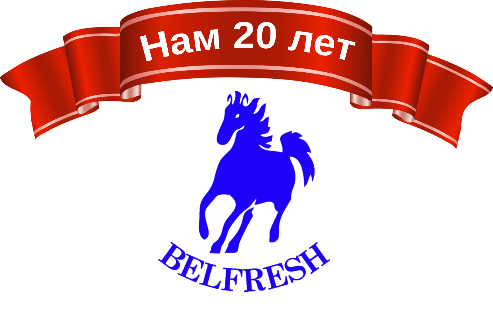 "Компания БЕЛФРЕШ"                     РБ, 220089, г. Минск, пр-т Дзержинского, 19, офис 869 (ст. м. «Грушевка»)
ЦБУ 5 ЗАО «МТБАНК», MTBKBY22 , р/с BY56MTBK30120001093300069291, УНП 191438399Телефон: +375 (17) 353 77 79, 353 77 78, 353 77 76, +375 29 862 33 33 (МТС), +375 29 106 43 43 (А1)www.belfresh.by, e-mail: info@belfresh.byМногожанровый фестиваль искусств «Солнечная Олимпия» / КРАНЕВО          06.06 – 13.06.2024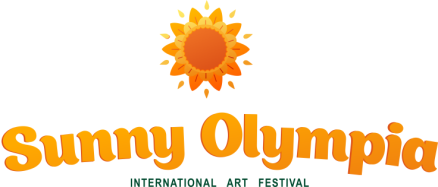 13.06 – 20.06.202420.06 – 27.06.2024 27.06 – 04.07.202415.08 – 22.08.202422.08 – 29.08.2024Дорогие друзья!Приглашаем Вас принять участие в Международном фестивале искусств «Солнечная Олимпия», который ежегодно проходит в Молодежном центре «Валко»/отель «Фрегата», курорт Кранево, Болгария. Фестиваль «Солнечная Олимпия» – это прекрасная возможность отдыха и оздоровления, а также демонстрация творчества, общение с единомышленниками, передача творческого опыта и знакомство с достижениями других коллективов. Уникальность фестиваля «Солнечная Олимпия» в том, что выступления ансамблей на сцене Молодежного центра «Валко» чередуются с яркими анимационными проектами, позволяющими ребятам из разных стран познакомится друг с другом, а также узнать о культуре и традициях Болгарии. Количество концертных выступлений четко сбалансировано с возможностью отдыха.Фестиваль объединяет талантливых детей и молодежь в одном творческом союзе, способствуя установить дружеских контактов между коллективами из разных стран и показать неповторимые краски своего государства, продемонстрировать национальный колорит культуры своей страны, проявить себя таким, каким является каждый. Опыт и традиции проведения фестиваля доказывают, что «Солнечная Олимпия» – место незабываемых встреч, проявления и достижения успехов в творчестве, громких оваций, новых друзей, ярких впечатлений.ПОЛОЖЕНИЕВ фестивале принимают участие творческие коллективы, работающие в различных жанрах искусства и в различных направлениях. Возраст участников – до 18 лет.Фестиваль не носит конкурсного характера. Все коллективы награждаются дипломами участников фестиваля и призами. Технические требования:Запись фонограммы должна быть предоставлена на USB-носителе (обязательно наличие копии). Вместо фонограммы могут использоваться музыкальные инструменты;Сценические костюмы участников;Государственный флаг размером 1х2 метра на древке.Организатор фестиваля «Солнечная Олимпия» – Молодежный центр «Валко», (Болгария, курорт Кранево, ул. Фрегата, 2)Место проведения: курорт Кранево, БолгарияВремя проведения: 06.06 – 13.06.202413.06 – 20.06.202420.06 – 27.06.2024 27.06 – 04.07.202415.08 – 22.08.202422.08 – 29.08.2024Фестивальный сбор:- Для проживающих в Молодежном центре «Валко» - без оплаты фестивального сбораЗаявки высылать за 1 месяц до отъезда по электронной почте: info@belfresh.byУчастие в фестивале подтверждается, на основании поступившей заявки и списков.Размещение: ДМЦ «Valko» (Кранево)ПРЕДВАРИТЕЛЬНАЯ ПРОГРАММА ФЕСТИВАЛЯ «СОЛНЕЧНАЯ ОЛИМПИЯ» ДЛЯ ПРОЖИВАЮЩИХ В ВАЛКО:День первыйОбедРазмещение участников фестиваля “Sunny Olympia” в отеле «Фрегата», знакомство с анимационной командой и инфраструктурой Молодёжного центра “VALKO”Ужин20.00 Встреча руководителей коллективов-участников с организаторами фестиваля21.00 “Vertushka Club” – фирменная дискотека Молодёжного центра “VALKO”День второйЗавтрак10.00 Анимационная программа на берегу моряОбед15.00 Подготовка к открытию фестиваля “Sunny Olympia” (репетиции)Ужинс 18.30 Подготовка к гала-концерту фестиваля “Sunny Olympia” (репетиции)21.30 “Vertushka Club” – фирменная дискотека Молодёжного центра “VALKO”День третийЗавтрак10.00 Анимационная программа на берегу моряОбедс 16.00 Подготовка к фестивалю “Sunny Olympia” (репетиции)Ужин21.00 «В ритме лета» – дискотека от Radio DiscoДень четвёртыйОткрытие фестиваляЗавтрак 10.00 Неофициальная церемония открытия фестиваля “SUNNY OLYMPIA”Проект «ОЩУЩЕНИЕ ЛЕТА» (участники с флагом страны)Обедс 15.00 Подготовка к проекту “AQUA OLYMPIA” (репетиции на бассейне)Ужин21:00 Официальная церемония открытия фестиваля “SUNNY OLYMPIA” (участники с флагом страны)День пятыйГала-концерт фестиваляЗавтрак10.00 Проект “VALKO BALL” (участники с флагом страны) Обедс 14.30 Подготовка к проекту “AQUA OLYMPIA” (репетиции на бассейне)16.30 Проект “AQUA BALL” (участники с флагом страны) Ужин20.30 Гала-концерт фестиваля “SUNNY OLYMPIA” (участники с флагом страны)День шестойЗакрытие фестиваляЗавтрак10.00 Проект «МЕСТО СЧАСТЛИВЫХ ЛЮДЕЙ» (участники с флагом страны)Обед16.00 Проект “AQUA OLYMPIA” (участники с флагом страны)Ужин21.00 Официальная церемония закрытия фестиваля “SUNNY OLYMPIA” (участники с флагом страны)День седьмойЗавтрак10.00 Проект «Перезагрузка»ОбедСвободное времяУжин21.00 Проект “Tik Tok Sunny Olympia” “Vertushka Club” – фирменная дискотека Молодёжного центра “VALKO”День восьмойЗавтрак и отъезд участников фестиваля “Sunny Olympia”*В программе возможны изменения